Quick Reference GuideClear Cache Instructions for ChromeOpen Chrome.In the top right corner, click this icon: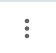  Select the Settings option from the menu.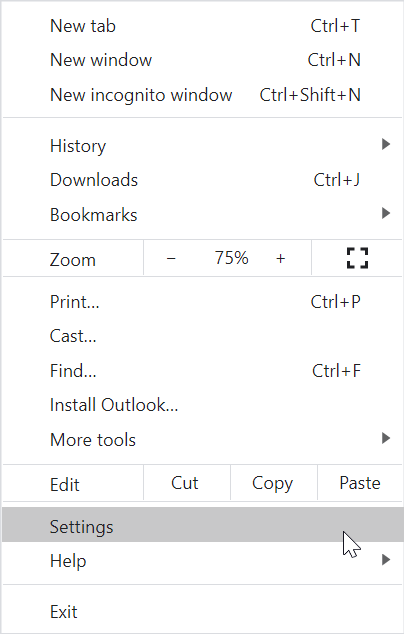 From the Settings screen, select the Clear Browsing Data.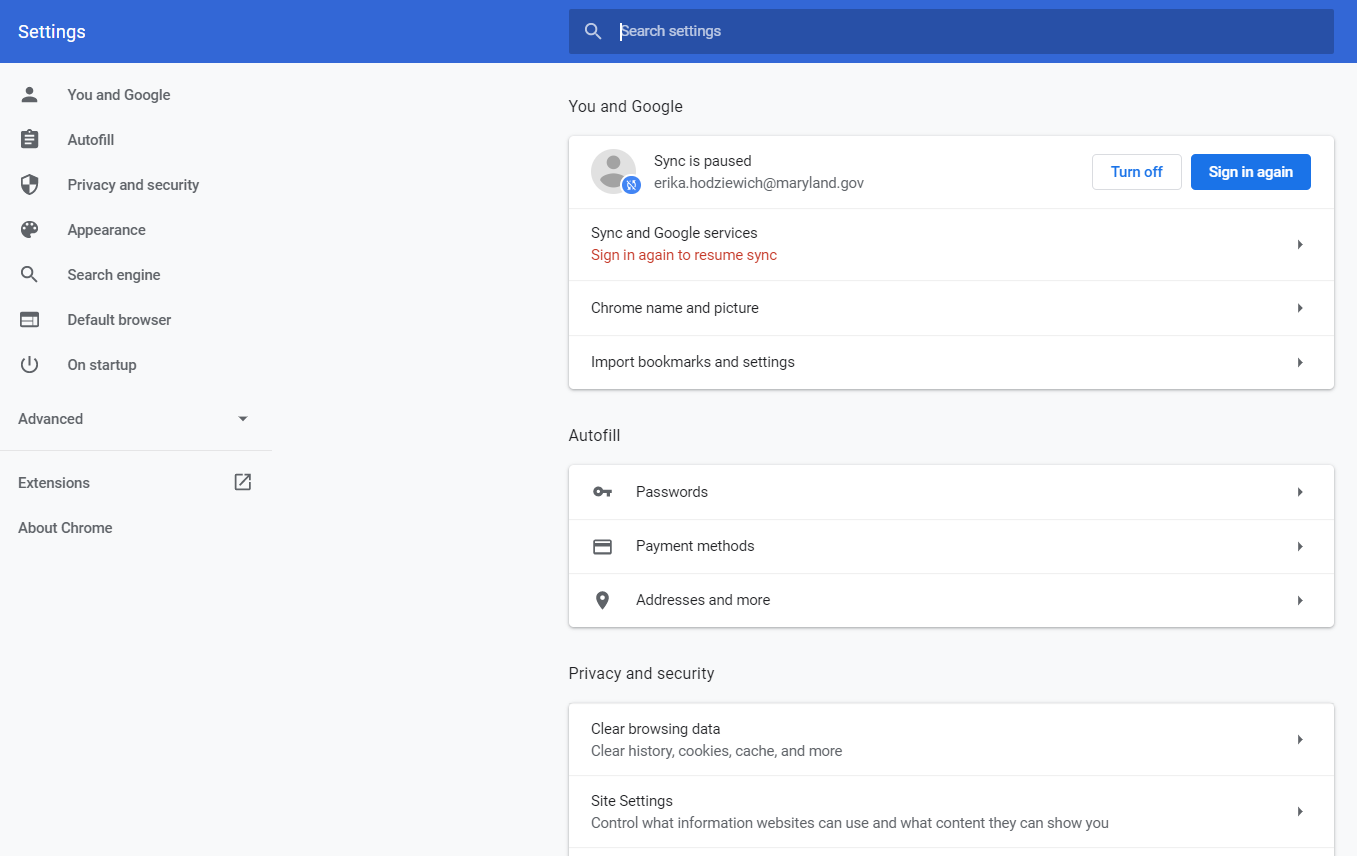 Select the Clear Data button.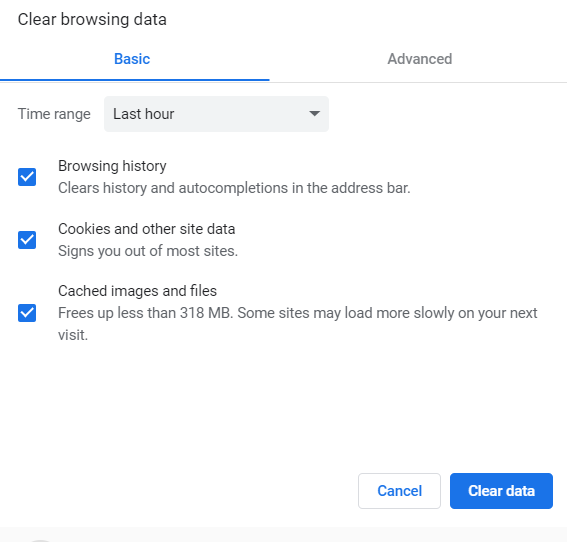 Clear Cache Instructions for IEOpen IE.In the top right corner, click this icon: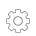 Select Internet Options from the menu.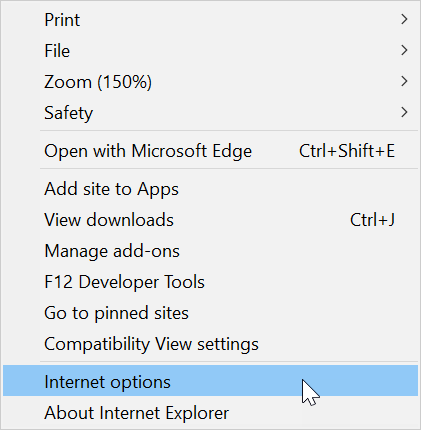 Select the Delete button within the Browsing History section on the Internet Options pop-up.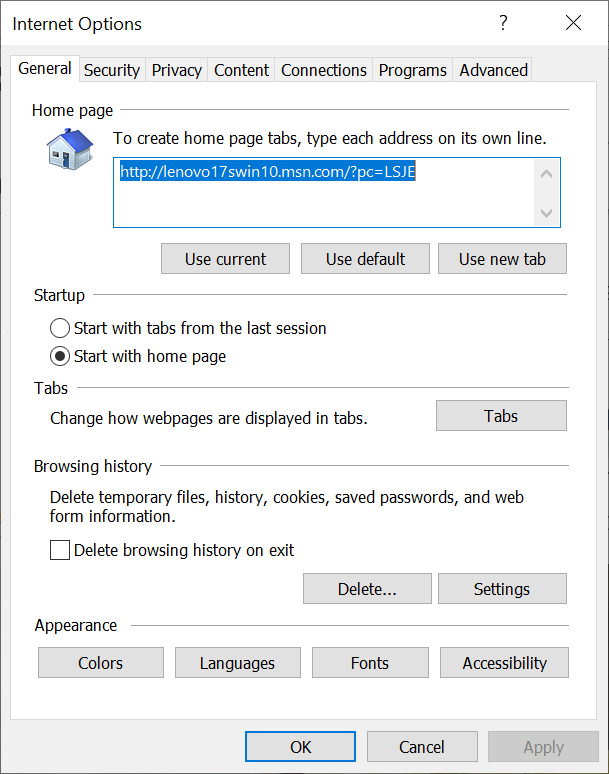 From the Delete Browsing History pop-up, select the Delete button.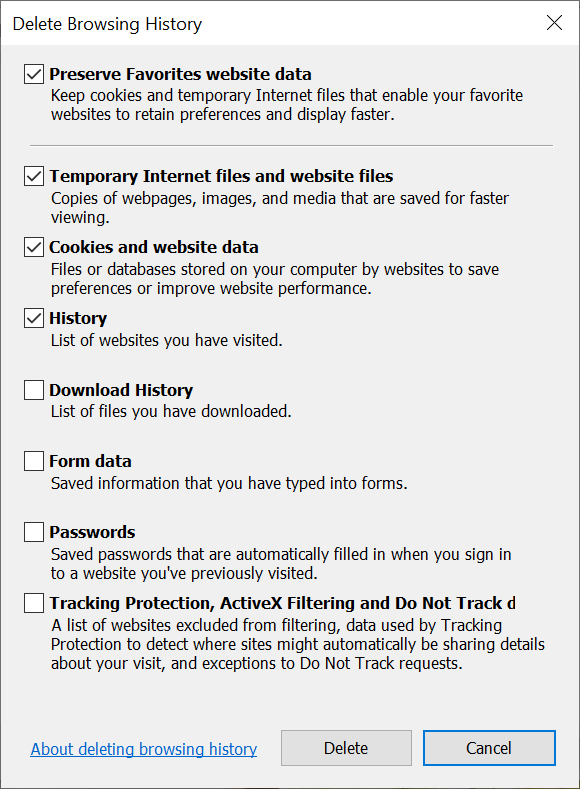 To close the Internet Options pop-up, click the Ok button. 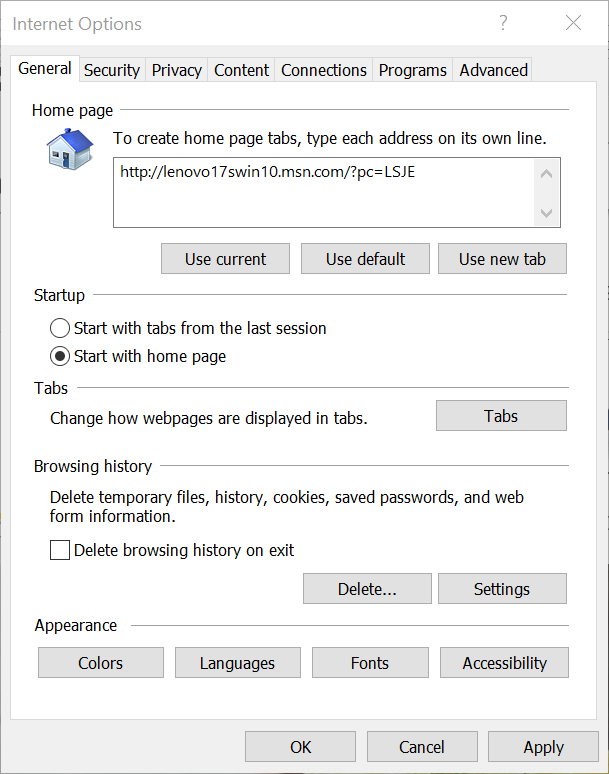 